An Roinn Forbartha Tuaithe agus Pobail Clár Feabhsúcháin Áitiúil 2024Iarratais faoin gciste imfhálaithe do Ghrúpaí na mBan NÓTA: Dáta Deiridh an 15ú Feabhra 2024 ag 3pm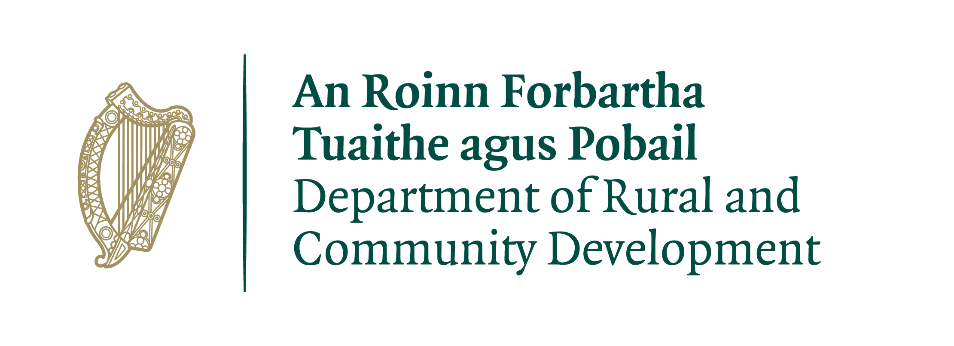 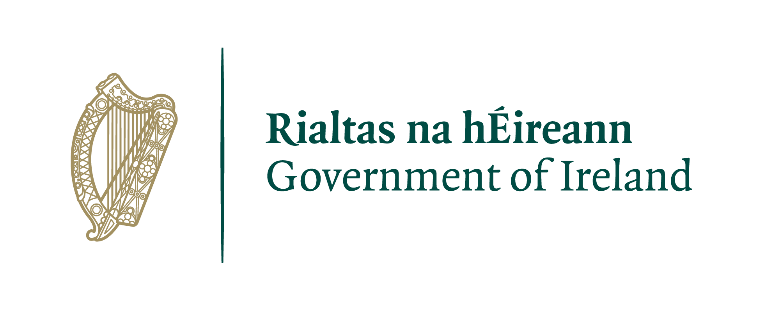 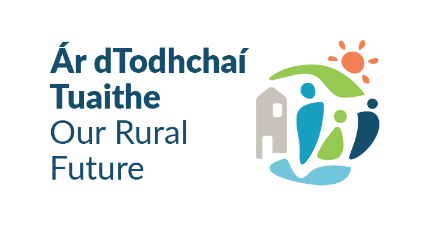 Léigh na Treoirlínte Iarratais don ‘Chlár Feabhsúcháin Áitiúil 2024’ sula gcomhlánaíonn tú an fhoirm seo.An Roinn Forbartha Tuaithe agus PobailClár Feabhsúcháin Áitiúil 2024Ciste imfhálaithe do Ghrúpaí na mBanTá maoiniú de €1 milliún leithdháilte ag an Roinn Forbartha Tuaithe agus Pobail (“an Roinn”) chun tacú le Grúpaí Ban ar fud na hÉireann.Ciste imfhálaithe é seo faoin gClár Feabhsúcháin Áitiúil 2024. Tá an próiseas iarratais á riar ag Coistí Forbartha Pobail Áitiúla (LCDC). Is féidir iarratais ar an maoiniú seo a dhéanamh ar an bhfoirm iarratais seo.  Tá Grúpaí Ban i dteideal iarratas a dhéanamh, a luaithe a chomhlíonann siad critéir cháilitheacha an LCDC.Bhí sé i gceist go ndéanfaí an maoiniú seo, go ginearálta, a leithdháileadh ar bhealach réasúnta comhionann ar na Grúpaí Ban a chuireann iarratais bhailí isteach. TÉARMAÍ AGUS COINNÍOLLACHATacóidh an maoiniú imfhálaithe faoin gClár Feabhsúcháin Áitiúil le Grúpaí Ban, go háirithe i gceantair faoi mhíbhuntáiste, chun deisiúcháin agus feabhsúcháin riachtanacha a dhéanamh ar a n-áiseanna agus trealamh a cheannach.Is scéim maoinithe caipitil í seo. Ní chuireann an scéim maoiniú ar fáil do phá nó d’fhostú foirne, ná do chostais reatha ‘oibriúcháin’ ar nós billí fóntais, etc. Is gá go rachaidh an ghníomhaíocht nó an tionscadal chun tairbhe an phobail áitiúil agus go mbeidh baint aige leis na príomhréimsí tosaíochta atá sonraithe ag an LCDC.Caithfidh an fhaisnéis a sholáthraíonn Grúpa na mBan iarrthóra a bheith cruinn agus iomlán. D’fhéadfadh dícháiliú agus/nó aisíocaíocht deontas ar bith a bheith mar thoradh ar fhaisnéis mhíchruinn nó neamhiomlán.I gcás caiteachas a thabhófar sula bhfaightear litir thairisceana ó LCDC Mhaigh Eo, measfar nach mbeidh an caiteachas sin incháilithe.Coinneofar go leictreonach an fhaisnéis go léir a chuirtear ar fáil maidir leis an iarratas ar dheontas.  Coimeádann an Roinn an ceart liosta de na deontais go léir a bronnadh a fhoilsiú ar a suíomh gréasáin.Baineann an tAcht um Shaoráil Faisnéise le gach taifead atá i seilbh na Roinne agus Údaráis Áitiúla, lena n-áirítear iarratais a fuarthas agus aon chomhfhreagras breise a bhaineann leis an iarratas.  Caithfidh an t-iarratas a bheith sínithe ag Cathaoirleach, Rúnaí nó Cisteoir Ghrúpa na mBan. Ní ghlacfar le hiarratais ach ar an tairseach ar líne.Ba cheart d’iarratasóirí a thabhairt faoi deara go nglacfaidh LCDC cur chuige cothromais nó cothromaíochta le cinntiú go ndáilfear an cistiú go cothrom. Ní mheasfaidh an LCDC ach tionscadal amháin in aghaidh an ghrúpa.Tá sé de fhreagracht ar gach eagraíocht a chinntiú go bhfuil nósanna imeachta agus polasaithe cearta i bhfeidhm aici lena n-áirítear árachas cuí agus cead úinéirí talún nó réadmhaoine más cuí.Ní mór iarratais a bheith ar an bhfoirm iarratais don bhliain 2024.Ní mór fianaise ar chaiteachas, admhálacha/sonraisc a choinneáil agus a sholáthar don LCDC, don Roinn Forbartha Tuaithe agus Pobail, don údarás áitiúil ábhartha nó d’aon ghníomhaire a ghníomhaíonn ar a son má iarrtar sin.Ní mór airgead deontais a chaitheamh agus a tharraingt anuas ón LCDC faoin 31ú Deireadh Fómhair 2024.  Beidh fianaise ghrianghrafadóireachta ag teastáil chun tarraingt anuas deontas a éascú.Ní mór ranníocaíocht na Roinne Forbartha Tuaithe agus Pobail a admháil go poiblí i ngach ábhar a bhaineann le cuspóir an deontais.Go ginearálta ní bhreithneofar aon iarratais tríú páirtí ná idirghabhálaí.Ní dhéanfar iarratais dhéanacha a phróiseáil.Ba cheart d’iarratais tríd an bpost luach ceart na stampaí postais a úsáid agus dóthain ama a cheadú chun a chinntiú go seachadtar iad tráth nach déanaí ná an dáta deiridh is é sin an 15ú Feabhra 2024.  Ní bhreithneofar éilimh go bhfuil aon fhoirm iarratais caillte nó moillithe sa phost, mura bhfuil Deimhniú Postála Oifig an Phoist ag iarratasóirí mar thaca lena leithéid d’éilimh.D’fhéadfadh smachtbhannaí a bheith mar thoradh ar sháruithe ar théarmaí agus choinníollacha na scéime deontas, lena n-áirítear scaradh ó iarratais ar dheontais amach anseo.Cinntigh le do thoil go bhfuil an fhoirm iarratais comhlánaithe ina hiomláine.  Áirítear gach doiciméid tacaíochta leis sin. Ní bhreithneofar iarratais neamhiomlána le haghaidh maoinithe.D’fhonn d’iarratas a phróiseáil b’fhéidir go mbeidh ar Chomhairle Contae Mhaigh Eo sonraí pearsanta a bhailiú uait. Próiseálfar faisnéis den sórt sin de réir ráiteas príobháideachta an Údaráis Áitiúil atá ar fáil ar mayo.ieChun aon deontas a cheadófar a tharraingt síos, ní mór go mbeadh ainm iomlán na heagraíochta atá ag déanamh an iarratais luaite ar gach sonrasc, admháil agus cruthúnas íocaíochta eile. Ní ghlacfar le sonraisc ná admhálacha chuig tríú páirtithe.ALT 1 – D'EAGRAÍOCHTNí íocfar iarratais rathúla ar mhaoiniú faoin gclár seo ach le Cuntas Bainc na heagraíochta is iarratasóir.  Beidh oraibh ceanntásc ráitis bainc (bank statement header)  a chur ar fáil le do chuid doiciméad tacaíochta. Má tá d’eagraíocht cláraithe leis an Oifig Um Chlárú Cuideachtaí nó leis an Rialálaí Carthanas, is gá gurb ionann  an t-ainm ar an iarratas, an t-ainm ar an gcuntas bainc, agus an t-ainm faoina bhfuil an eagraíocht cláraithe. Mura féidir sin a thaispeáint, measfar an t-iarratas a bheidh neamhbhailí.Uimhir Stádas Carthanúil (má bhaineann): ___________________________________________Uimhir Thagartha Cánach (má bhaineann): ___________________________________________Uimhir Rochtana Imréitigh Cánach (má bhaineann): ___________________________________________An bhfuil d’Eagraíocht / Grúpa cláraithe leis an Líonra Rannpháirtíochta Poiblí (PPN) áitiúil ábhartha? TÁ 	  		NÍL 	 Mura bhfuil, smaoinigh ar chlárú leis an PPN ábhartha.Alt 2: Cur síos ar GhníomhaíochtaíTabhair cur síos le do thoil ar do Ghrúpa Ban, lena n-áirítear faisnéis ar líon na mball, struchtúr eagraíochtúil do ghrúpa, aidhmeanna do ghrúpa, cibé an bhfuil aon chritéir ballraíochta ann, príomhfhócas ghníomhaíochtaí do ghrúpa, caidreamh leis an bpríomheagraíocht etc.ALT 3 – Sonraí an TionscadailCén úsáid a bhainfear as an maoiniú? (cur isteach freagra thíos)Nóta: Níl an liosta seo uileghabhálach, ach tugann sé samplaí de na cineálacha caiteachais a d’fhéadfadh a bheith incháilithe  Trealamh TF	   	  CCTV				  Trealamh Traenála  Trealamh Sábháilteachta	  Trealamh Ginearálta		  Trealamh Spóirt  Innealra		  Oibreacha Tógála		  Uasghrádú tíosach ar fhuinneamh	  Foirgneamh/áitreabh a athchóiriú		  Forbairt áiseanna pobail  Cothabháil foirgneamh/áitreabh		  Rochtain fheabhsaithe do dhaoine faoi mhíchumas  Eile (Tabhair sonraí)Cén úsáid a bhainfear as an maoiniú?Cén cuspóir atá leis an deontas (déan cur síos ar an tionscadal)Nóta tábhachtach: Is gá meastacháin ó thrí sholathraí neamhspleácha éagsúla a chur leis an iarratas ar mhaoiniú. Dícháileofar aon ghné den tioscadal nach ndearnadh próiseas sólthair cuí lena haghaidh. Déan teagmháil le lep2024@mayococo.ie má tá treoir uait maidir leis na doiciméid tacaíochta seo.Luaigh, le do thoil, conas atá sé beartaithe ag do Ghrúpa Ban aitheantas a thabhairt don Roinn, don Údarás Áitiúil nó don LCDC. Nóta: Ag brath ar an méid a bhfuiltear ag déanamh iarratais air, d’fhéadfadh sé seo a bheith chomh simplí le admháil ar fhógraí/comharthaí, nó in aon nuachtlitreacha atá á dtáirgeadh go háitiúil. Cuir isteach, le do thoil, an suíomh cruinn (comhordanáidí XY) ar a mbeidh an tionscadal molta bunaithe.  Is cuid de Bheartas Forbartha Aitheanta Sonraí na Roinne  Forbartha Pobail agus Comhshaoil an ceanglas seo.Tá an fhaisnéis seo ag teastáil i bhformáid ITM.  Léireoidh an treoir shimplí atá curtha ar fáil againn leis an bhfoirm seo duit conas iad a aimsiú ar https://irish.gridreferencefinder.com/ALT 4 – DEARBHÚCinntigh go bhfuil an liosta seo comhlíonta sula gcuirfear an t-iarratas isteachNí dhéanfar measúnú ar iarratais nach bhfuil comhlánaithe ina n-iomlán.Cuir X in aice leis an gCeantar Bardasach ina bhfuil d’eagraíocht. Is féidir léarscáil a fháil ag https://www.mayo.ie/ga-ie/your-council/governance-and-democracy/municipal-districts/md-mapBéal an ÁthaCaisleán an BharraighClár Chlainne Mhuiris – Béal Átha na MuiceCathair na Mart – Béal an MhuirtheadAinm Ghrúpa na mBanSeoladhÉirchódAinm teagmhálaRól sa GhrúpaUimhir GutháinRíomhphostSuíomh GréasáinAinm Teagmhála EileUimhir Theileafóin EileRíomhphost EileAn méid ar a bhfuil iarratas á dhéanamh:€€An é an méid seo costas iomlán nó páirteach an cheannaigh nó na n-oibreacha:PáirteachIomlánMás rud é gur cistiú páirteach atá i gceist, tabhair an costas iomlán measta:€€Gach ceist freagartha3 mheastachán ó sholáthraithe neamhspleácha Ceanntásc ráitis bainc, a bhfuil dáta sa trí mhí atá imithe tharainn air. É cinntithe gurb ionann an t-ainm ar an gcuntas bainc, ainm an iarratasóra, agus an t-ainm faoina bhfuil an t-iarratasóir cláraithe leis an CRO nó Rialálaí Carthanais (más cuí)Uimhir cláraithe PPN                         Sínithe ag an duine cuí